PROJEKT    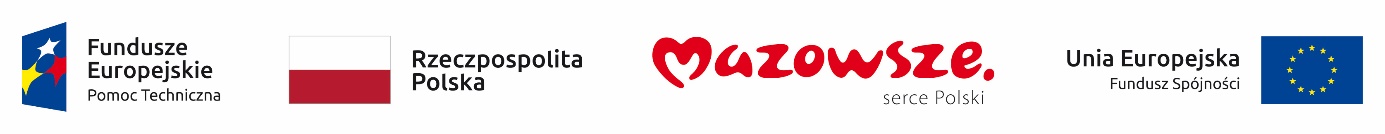 UMOWA NR ………./MJWPU/………./2022/Z/WZP/WSP/U-………./22zawarta w dniu .......................... w Warszawie, pomiędzy Województwem Mazowieckim, z siedzibą w Warszawie (03-719 Warszawa) przy ul. Jagiellońska 26, NIP 1132453940 (zwanym Nabywcą), w imieniu którego działa Mazowiecka Jednostką Wdrażania Programów Unijnych, z siedzibą w Warszawie (03-301, Warszawa) przy ul. Jagiellońskiej 74 (zwana dalej „Zamawiającym” lub Odbiorcą), reprezentowanym przez Pana Mariusza Frankowskiego – p.o. Dyrektora Mazowieckiej Jednostki Wdrażania Programów Unijnycha ……………………………………………………………………………………………………….łącznie zaś „stronami”, o następującej treści:Strony zawierają umowę w ramach zamówienia publicznego bez stosowania ustawy z dnia 11 września 2019 r. Prawo zamówień publicznych (t.j. Dz. U. 2021 poz. 1129 z późn. zm.)  w związku z art. 2 ust. 1 pkt 1 tej ustawy w zw. z art. 30 ust 4 zamówień publicznych.§ 1.1. Przedmiotem Umowy jest realizacja internetowej kampanii promocyjnej dotyczącej mazowieckiej sieci Punktów Informacyjnych Funduszy Europejskich – dalej: „Kampania”.2. Szczegółowy opis czynności i wykaz prac, jakie Wykonawca ma zrealizować w ramach Kampanii, a także sposób i  terminy ich wykonania określają Umowa i Opis Przedmiotu Zamówienia – dalej „OPZ”, stanowiący załącznik nr 1 do Umowy.3.	W ramach zawartej Umowy Zamawiający zleca, a Wykonawca zobowiązuje się do:1)	opracowania harmonogramu realizacji Kampanii;2)	koordynacji i obsługi Kampanii;3)	realizacji Kampanii w mediach społecznościowych w postaci 12 postów sponsorowanych, w których Zamawiający posiada już swój działający fanpage Facebook: @pife.mazowsze Punkty Informacyjne Funduszy Europejskich na Mazowszu;4)	przygotowania i przekazania raportu końcowego oraz materiałów archiwalnych;5)	przekazania autorskich praw majątkowych.4.	Wykonawca oświadcza, że spełnia warunki niezbędne do wykonania Umowy, posiada wystarczającą wiedzę, doświadczenie i kompetencje do realizacji przedmiotu Umowy oraz zobowiązuje się wykonać Umowę zgodnie z  przedłożoną Ofertą stanowiącą załącznik nr 2 do Umowy, z należytą starannością wymaganą przy usługach tego rodzaju, w sposób, w zakresie i w terminach określonych w Umowie, w OPZ oraz w harmonogramie prac.5.	Wykonawca zobowiązuje się wykonać przedmiot Umowy zgodnie z obowiązującymi przepisami prawa, z zasadami sztuki oraz z uwzględnieniem interesów Zamawiającego.6.	Wykonawca odpowiada za należytą jakość wykonywanych usług.§ 2.Umowa będzie realizowana w terminie od dnia zawarcia Umowy do dnia 30.11 2022 r.2.	Umowa musi być realizowana zgodnie z harmonogramem prac, o którym mowa w § 1 ust. 3 pkt 1 zaakceptowanym przez Zamawiającego, przy czym harmonogram ten musi zostać przekazany Zamawiającemu najpóźniej w dniu zawarcia Umowy. Zamawiający ma 2 dni robocze na wprowadzenie uzgodnionych z Wykonawcą zmian oraz na akceptację harmonogramu.3.	Na etapie realizacji Umowy Zamawiający zastrzega sobie możliwość bieżącego dostosowywania harmonogramu prac, o którym mowa w § 1 ust. 3 pkt 1, do aktualnego zapotrzebowania, jednak w takim przypadku wszelkie propozycje zmian będą na bieżąco konsultowane z Wykonawcą oraz będą każdorazowo wymagały aprobaty Wykonawcy.4.	Informacja na temat planowanych zmian w harmonogramie prac będzie przekazywana przez Zamawiającego z  wyprzedzeniem nie krótszym niż 2 dni robocze przed planowaną datą wprowadzenia zmiany.5.	Wykonawca będzie niezwłocznie powiadamiał Zamawiającego o wszelkich możliwych odstępstwach od harmonogramu prac, jeżeli miałyby mieć miejsce w trakcie realizacji Umowy.6.	Każda z zaistniałych sytuacji, w których – z powodów mogących być uznanymi za zaistnienie przyczyn niezależnych – mogą nastąpić utrudnienia w prawidłowej realizacji Umowy, w tym zwłaszcza w realizacji harmonogramu prac będzie analizowana i oceniana przez Strony indywidualnie.7.	Zmiany, o których mowa w ust. 3 - 6 powyżej, nie powodują zmiany Umowy i konieczności zawierania aneksu.§ 3.Strony zobowiązują się do wzajemnej współpracy przez cały czas realizacji przedmiotu Umowy.Wszystkie materiały przygotowane przez Wykonawcę w celu wykonania niniejszej Umowy wymagają akceptacji Zamawiającego, przy czym w przypadku zatwierdzania finalnych wersji obowiązująca jest forma pisemna akceptacji dokonywana za pomocą poczty elektronicznej przez osoby określone w ust. 9 (każda z tych osób samodzielnie).Wskazówki i wytyczne dotyczące sposobu opracowywania i/lub produkcji materiałów wykorzystywanych w celu wykonania niniejszej Umowy przekazywane przez Zamawiającego nie będą sprzeczne z prawem, dobrymi obyczajami, uchybiać godności człowieka, stanowić czynu nieuczciwej konkurencji. Jeśli zdaniem Wykonawcy taka sytuacja zaistnieje, ma on obowiązek niezwłocznie powiadomić o tym Zamawiającego, podając pisemne uzasadnienie. W takiej sytuacji Strony wspólnie uzgodnią termin wprowadzenia ewentualnych poprawek, w celu uniknięcia niedotrzymania terminów określonych w harmonogramie prac.Wykonawca ma obowiązek przekazywania Zamawiającemu poszczególne materiały do akceptacji w terminie umożliwiającym Zamawiającemu zgłoszenie uwag.Zamawiający zastrzega sobie prawo do wnoszenia uwag lub poprawek na każdym etapie opracowywania i/lub produkcji poszczególnych materiałów, jednak nie później niż po pisemnej akceptacji, o której mowa w ust. 2.W przypadku dostrzeżenia przez Zamawiającego lub Wykonawcę rażących błędów w opracowanym i/lub wyprodukowanym materiale w trakcie emisji/publikacji, Wykonawca zobowiązuje się do niezwłocznego poprawienia takich błędów i wyemitowania poprawionych materiałów. Wprowadzenie powyższych zmian nie może wiązać się z koniecznością ponoszenia dodatkowych kosztów przez Zamawiającego.Zamawiający zastrzega sobie możliwość przekazywania drogą elektroniczną bieżących informacji dla Wykonawcy oraz materiałów niezbędnych do prawidłowej realizacji przedmiotu Umowy.Wykonawca zapewni możliwość kontaktu telefonicznego i/lub e-mailowego z Zamawiającym maksymalnie w ciągu 2 godzin od momentu powiadomienia o wystąpieniu takiej konieczności.Osobami odpowiedzialnymi ze strony Zamawiającego za realizację niniejszej Umowy są:Karolina Baranowska tel. 22 542 22 73 e-mail k.baranowska@mazowia.eu,Ilona Miłkowska tel. 22 542 23 08 e-mail i.milkowska@mazowia.eu,Osobami upoważnionymi ze strony Wykonawcy do stałego kontaktu z Zamawiającym w sprawie realizacji przedmiotu Umowy są:………………………………………………………………..Zmiana powyżej określonych osób wymaga powiadomienia drugiej Strony na piśmie lub e-mailem i nie wymaga zmiany treści niniejszej Umowy i konieczności zawierania aneksu.§ 4.Wykonawcy za wykonanie przedmiotu Umowy przysługuje wynagrodzenie w wysokości nie wyższej niż ………..złotych brutto (…………………), zgodnie z Ofertą Wykonawcy z dnia…….2022 r. stanowiącą załącznik nr 2 do Umowy, płatne na podstawie faktury wystawionej przez Wykonawcę za zrealizowanie Umowy.Kwota określona w ofercie Wykonawcy z dnia …….2022 r. , stanowiąca załącznik nr 2 do Umowy zawiera wszystkie koszty, jakie ponosi Zamawiający w związku z realizacją przedmiotu Umowy.Po odbiorze przedmiotu zamówienia zostanie sporządzony protokół odbioru podpisany przez Strony Umowy, stanowiący podstawę do wystawienia przez Wykonawcę faktury. Ze strony Zamawiającego osobami upoważnionymi do podpisania protokołu odbioru są osoby wskazane w § 3 ust. 9 (każda z tych osób samodzielnie).4.	Zamawiający zobowiązuje się zapłacić wynagrodzenie należne Wykonawcy na podstawie poprawnie wystawionej faktury, przy czym podstawą do wystawienia faktury jest podpisanie przez Strony protokołu odbioru bez zastrzeżeń.5.	Wykonawca wystawi fakturę na: Województwo Mazowieckie, ul. Jagiellońska 26, 03-719 Warszawa, NIP: 1132453940. Odbiorcą faktury będzie Mazowiecka Jednostka Wdrażania Programów Unijnych ul. Jagiellońska 74, 03-301 Warszawa, na adres której należy dostarczyć fakturę.6.	Wykonawca zobowiązuje się dostarczyć fakturę do siedziby Zamawiającego najpóźniej w terminie 3 dni od dnia podpisania protokołu odbioru bez zastrzeżeń.7.	Zapłata zostanie dokonana przelewem przez Zamawiającego na rachunek Wykonawcy wskazany w fakturze.8.	Płatność zostanie dokonana w terminie 14 dni od otrzymania przez Zamawiającego poprawnie wystawionej faktury, przy czym za dzień zapłaty przyjmuje się dzień wydania polecenia przelewu z rachunku Zamawiającego.9.	W przypadku opóźnienia w wypłacie wynagrodzenia, Wykonawcy przysługują odsetki ustawowe za każdy dzień opóźnienia.10.	W przypadku błędnie wystawionej faktury, termin płatności liczony będzie od daty dostarczenia prawidłowo wystawionej faktury.11.	Zwiększenie stawki podatku VAT nie powoduje zmiany wynagrodzenia Wykonawcy i Strony są związane zaproponowaną przez Wykonawcę ceną brutto. Po wejściu w życie zmiany stawki podatku VAT, Wykonawca zobowiązany jest do wystawiania faktury uwzględniającej obowiązującą stawkę podatku poprzez zmniejszenie ceny netto, bez zmiany ceny brutto. Zmniejszenie stawki podatku VAT pomniejszy wynagrodzenie Wykonawcy. Powyższe zmiany nie powodują zmiany Umowy i konieczności zawierania aneksu.§ 5.Zamawiający naliczy karę umowną za:niezrealizowanie którejkolwiek z części Kampanii, wyszczególnionych w § 1 pkt 3 ppkt od 1 do 5 niniejszej Umowy,  w wysokości 20 % ceny brutto, określonej w § 4 ust. 1,nienależytą lub nierzetelną, tj. niezgodną z wymaganiami określonymi w Umowie lub OPZ, realizację którejkolwiek z części Kampanii, określonej w  § 1 pkt 3 ppkt od 1 do 5 niniejszej Umowy – w wysokości 10% ceny brutto, określonej w § 4 ust. 1.odstąpienie przez Zamawiającego od Umowy z przyczyn leżących po stronie Wykonawcy – w wysokości 20% maksymalnego wynagrodzenia brutto, określonego w § 4 ust. 1.Wykonawca wyraża zgodę na potrącenie kar umownych, o których mowa w ust. 1, przez Zamawiającego z wynagrodzenia określonego w § 4 ust. 1.Łączna wysokość naliczonych kar umownych nie może przekroczyć 100% maksymalnego wynagrodzenia brutto, określonego w § 4 ust. 1. MJWPU potrąci ww. kary umowne z wynagrodzenia Wykonawcy.Kary umowne będą naliczane jedynie wtedy, gdy niezrealizowanie, nienależyte lub niepełne zrealizowanie danej części Umowy nastąpi z przyczyn leżących po stronie Wykonawcy lub Podwykonawcy.§ 6.Naliczenie kar umownych nie wyklucza prawa Zamawiającego do dochodzenia od Wykonawcy odszkodowania uzupełniającego na zasadach ogólnych jeżeli wartość powstałej szkody przewyższy wysokość kar umownych.Skutki finansowe wynikłe z wadliwego lub nieterminowego wykonania usługi ponosić będzie Wykonawca.Za działania lub zaniechania podmiotów, którym Wykonawca powierzył wykonanie części Umowy, Wykonawca odpowiada jak za własne działania lub zaniechania.§ 7.Stronom przysługuje prawo rozwiązania Umowy w przypadku istotnego naruszenia jej postanowień przez drugą Stronę, po uprzednim wezwaniu drugiej Strony do natychmiastowego zaprzestania naruszeń i po upływie wyznaczonego  terminu co najmniej 7 dni kalendarzowych do prawidłowego wykonania Umowy.Oświadczenie o rozwiązaniu Umowy dla swej skuteczności wymaga zachowania formy pisemnej.§ 8.Wykonawca przenosi na Zamawiającego, na zasadach wyłączności, autorskie prawa majątkowe do wszystkich utworów w rozumieniu ustawy z dnia 4 lutego 1994 r. o prawie autorskim i prawach pokrewnych (Dz. U. z 2021 r. poz. 1062), które powstaną w wyniku realizacji przedmiotu Umowy, z wyjątkiem utworów muzycznych, zdjęć oraz praw do wykorzystania wizerunku osób biorących udział w nagraniach, w którym to zakresie Zamawiający dopuszcza możliwość zakupienia niewyłącznej licencji czasowej oraz korzystanie z banków zdjęć i muzyki. Autorskie prawa majątkowe oraz prawa do korzystania z utworów w ramach licencji zostaną przeniesione na Zamawiającego na okres nie krótszy niż do dnia 31 grudnia 2023 r.2.	Przeniesienie autorskich praw majątkowych, o których mowa w ust. 1, dotyczy następujących pól eksploatacji:1)	utrwalania lub zwielokrotniania utworów: trwałe lub czasowe utrwalanie lub zwielokrotnianie egzemplarzy utworów jakimikolwiek środkami znanymi w chwili podpisania Umowy, w każdym znanym formacie, systemie lub standardzie, w tym w szczególności techniką drukarską, reprograficzną, zapisu magnetycznego oraz techniką cyfrową, w szczególności przy użyciu wszelkich formatów dających możliwość zapisu na płytach CD-ROM, CD-R, CD-RW, DVD-ROM, DVD-R, DVD-RW, UDF, Blue-ray Disc, jak również na dysku twardym i innych nośnikach pamięci oraz na serwerach.3.	Przeniesienie autorskich praw majątkowych, o których mowa w ust. 1 jest nieograniczone terytorialnie oraz czasowo co najmniej do dnia 31 grudnia 2023 roku i następuje w ramach wynagrodzenia, o którym mowa w § 4 ust. 1 niniejszej Umowy.4.	Wykonawcy z tytułu przeniesienia praw autorskich i praw pokrewnych nie przysługuje żadne dodatkowe wynagrodzenie poza wymienionym w § 4 ust. 1 niniejszej Umowy.5.	Wykonawca zapewnia, że będzie posiadał autorskie prawa majątkowe do utworu zbiorowego, jeżeli takowy tworzyć będą poszczególne utwory wytworzone w ramach realizacji przedmiotu Umowy, na polach eksploatacji wymienionych w niniejszej Umowie oraz, że prawa te nie będą w żaden sposób ograniczone.6.	Wykonawca oświadcza, że rozporządzanie autorskimi prawami majątkowymi do powstałych utworów nie będzie naruszać żadnych praw własności intelektualnej, w szczególności praw patentowych, praw autorskich i praw do znaków towarowych.7.	Wykonawca gwarantuje, że w chwili przeniesienia na Zamawiającego majątkowe prawa autorskie do utworów będą wolne od wad prawnych, w szczególności nie będą obciążone prawem osoby trzeciej.8.	Wykonawca oświadcza, że będzie posiadać prawo do dysponowania umieszczonymi w utworach materiałami takimi jak np. teksty, fotografie, mapy, plany, wizerunki/głosy osób, materiały muzyczne/dźwiękowe, rysunki, itp. oraz że ich wykorzystanie w utworach nie naruszy praw osób trzecich.9.	Wykonawca zapewnia, że będzie posiadał autorskie prawa majątkowe do tychże utworów na polach eksploatacji wymienionych w niniejszej Umowie oraz będzie posiadał prawo do dalszego przeniesienia tychże praw. Wykonawca oświadcza także, że przysługujące jemu do wyżej wymienionych utworów autorskie prawa majątkowe nie będą w żaden sposób ograniczone.§ 9.W przypadku, gdy w związku z realizacją niniejszej Umowy dojdzie do przetwarzania danych osobowych, Wykonawca zobowiązuje się do zawarcia odrębnej Umowy regulującej warunki tego przetwarzania.§ 10.Żadna ze Stron Umowy nie bierze odpowiedzialności za przeszkody w realizacji Umowy spowodowane przez siłę wyższą i okoliczności będące poza jej kontrolą. W takim przypadku każda ze Stron ma obowiązek przedsięwzięcia bezzwłocznych czynności zmierzających do zmniejszenia skutków działania siły wyższej i powiadomienia o tym drugiej Strony.W przypadku przeszkód w realizacji Umowy spowodowanych przez siłę wyższą, Strony będą dążyły do polubownego, obopólnie korzystnego rozwiązania.§ 11.Wszelkie zmiany niniejszej Umowy wymagają formy pisemnej pod rygorem nieważności z zastrzeżeniem § 2 ust 7, § 3 ust 10 i § 4 ust 11.Jeżeli którykolwiek z zapisów Umowy okaże się nieważny, nieskuteczny czy też niewykonalny, nie ma to wpływu na ważność i skuteczność pozostałych zapisów Umowy. Umowę należy interpretować przede wszystkim mając na uwadze cel, jaki miał być osiągnięty przez podpisanie i wykonanie niniejszej Umowy.W sprawach nieuregulowanych niniejszą Umową mają zastosowanie powszechnie obowiązujące przepisy prawa, w  szczególności przepisy Kodeksu cywilnego, ustawy o prawie autorskim i prawach pokrewnych oraz ustawy Prawo zamówień publicznych.Spory mogące wynikać z realizacji niniejszej Umowy będą rozstrzygane przez sąd właściwy miejscowo dla siedziby Zamawiającego.§ 12.Umowę sporządzono w czterech jednobrzmiących egzemplarzach, w tym trzy dla Zamawiającego i jeden dla Wykonawcy.Niniejsza Umowa wchodzi w życie z dniem podpisania.§ 13.Załącznikami stanowiącymi integralną część Umowy są:Opis Przedmiotu Zamówienia,Oferta Wykonawcy z dnia…………..2022 r.,Oświadczenie o zapoznaniu się z „Polityką bezpieczeństwa informacji Mazowieckiej Jednostki Wdrażania Programów Unijnych”.Z A M A W I A J Ą C YW Y K O N A W C A………………………………………………………………………………………………